ЕПИДЕМИОЛОГИЧНА ОБСТАНОВКА ЗА ОБЛАСТ ДОБРИЧ През периода са регистрирани общо  1191 случая на заразни заболявания, от които:74 случая  на грип и остри респираторни заболявания (ОРЗ).Общата заболяемост от грип и ОРЗ за областта е 89,84 %ооо на 10000 души.      Регистрирани остри респираторни заболявания (ОРЗ) по възрастови групи през периода: 1104 регистрирани случая на заболели от COVID-19. Заболяемост за областта за 14 дни на 100 000 жители към 07.02.2022г. – 1237,8 %00 при 1675,3 %00 за РБългария. 11 случая на въздушно- капкова инфекция - варицела; 1 случая на чревна инфекция – колиентерит;1 случай на хепатит - тип В; На територията на област Добрич през отчетния период няма регистрирани хранителни взривове.ДИРЕКЦИЯ „НАДЗОР НА ЗАРАЗНИТЕ БОЛЕСТИ”Направени проверки на обекти в лечебни заведения за болнична и извънболнична медицинска помощ- 7 бр.Извършени са епидемиологични проучвания на регистрирани заразни болести -1117 бр.В отдел Медицински изследвания са изработени общо 278 бр. тестове с 31 бр. положителни резултата: 214 бр. бързи антигенни тестове с 31 положителни резултата и 64 бр. паразитологични изследвания.През консултативния кабинет по СПИН /КАБКИС/ е преминало 1 лице. ДИРЕКЦИЯ „МЕДИЦИНСКИ ДЕЙНОСТИ”Извършена е 1 проверка на лечебно заведение за болнична помощ. Няма установени нарушения. Издадени са 2 заповеди за промяна на състава на ЛКК или промяна часовете за заседания.Приета и обработена е 1  жалба.За периода в РКМЕ са приети и обработени 90 медицински досиета, извършени са 42 справки, изготвени са 59  преписки и 32 бр. МЕД за протокола за ТП на НОИ, проверени са 43 експертни решения (ЕР).ДИРЕКЦИЯ „ОБЩЕСТВЕНО ЗДРАВЕ”Предварителен здравен контрол: 1 експертен съвет при РЗИ. Разгледани са 5 проектни документации, издадени са 1 становище по процедурите на  ЗООС и 4 здравни заключения.   Извършени са 4 проверки на обекти с обществено предназначение (ООП) в процедура по регистрация, издадени са 3 предписания за задължителни хигиенни мерки. Регистриран, съгласно Закона за здравето е 1 ООП.  През периода са извършени общо 4 основни проверки по текущия здравен контрол. Реализираните насочени проверки са общо 87: 11 от тях са извършени във връзка с контрола по тютюнопушенето и продажбата на алкохол; 2 – контрол върху ДДД-мероприятията; 2 – по проверка на сигнали; 1 – по проверка на предписание; проверени са 53 лични здравни документации относно спазване изискванията на Наредба № 15/27.06.2006 г. за здравните изисквания към лицата, работещи в тях; 18 – в обекти с обществено предназначение, заведения за обществено хранене и обществено достъпни места относно спазване на противоепидемичните мерки.По отношение на констатираните отклонения от здравните норми са предприети следните административно-наказателни мерки: -  издадено е 1 предписание за провеждане на хигиенни и противоепидемични мерки; - съставени са 3 акта за установени административни нарушения на физически лица.СЕДМИЧЕН ОТЧЕТ ПО СПАЗВАНЕ ЗАБРАНАТА ЗА ТЮТЮНОПУШЕНЕЗа периода 28.01- 03.02.2022 г. по чл. 56 от Закона за здравето са извършени 11 проверки в 11 обекта (8 обекта за хранене и развлечения и 3 други закрити обществени места по смисъла на § 1а от допълнителните разпоредби на Закона за здравето). Констатирани са нарушения на въведените забрани и ограничения за тютюнопушене в закритите и някои открити обществени места. Издадени са 3 акта на физически лица за нарушение на чл. 56, ал. 1 от Закона за здравето.Д-Р СВЕТЛА АНГЕЛОВАДиректор на Регионална здравна инспекция-Добрич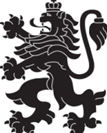 РЕПУБЛИКА БЪЛГАРИЯМинистерство на здравеопазванетоРегионална здравна инспекция-ДобричСЕДМИЧЕН ОПЕРАТИВЕН БЮЛЕТИН НА РЗИ-ДОБРИЧза периода- 28.01- 03.02.2022 г. (5-та седмица)  0-4 г.5-14 г.15-29 г.30-64 г+65 г.общоЗаболяемост %оо1314935374 89,84%ооо